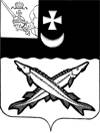 КОНТРОЛЬНО-СЧЕТНАЯ КОМИССИЯ БЕЛОЗЕРСКОГО МУНИЦИПАЛЬНОГО РАЙОНА161200, Вологодская область, г. Белозерск, ул. Фрунзе, д.35,оф.32тел. (81756)  2-32-54,  факс (81756) 2-32-54,   e-mail: krk@belozer.ruЗАКЛЮЧЕНИЕпо результатам экспертизы проекта решения Представительного Собрания округа «О внесении изменений в решение Представительного Собрания района от 09.12.2021 № 95 «О районном бюджете на 2022 год и плановый период 2023-2024 годов»от 28 октября 2022 годаОснование для проведения экспертного заключения: Экспертиза проекта проведена на основании пункта 9.1 статьи 9 Положения о контрольно-счетной комиссии Белозерского муниципального района, утвержденного решением Представительного Собрания Белозерского муниципального района от 18.01.2022 № 1, пункта 1.3 плана работы контрольно-счетной комиссии Белозерского муниципального района на 2022 год.Предмет финансово-экономической экспертизы: проект решения Представительного Собрания округа о внесении изменений в решение Представительного Собрания района от 09.12.2021 № 95. Цель экспертизы: определение достоверности и обоснованности показателей вносимых изменений в решение Представительного Собрания района от 09.12.2021 № 95 «О районном бюджете на 2022 год и плановый период 2023 и 2024 годов».Сроки проведения: с 27.10.2022 по 28.10.2022.Для заключения  представлены следующие документы:проект решения Представительного Собрания округа «О внесении изменений в решение Представительного Собрания района от 09.12.2021 № 95 «О районном бюджете на 2022 год и плановый период 2023 и 2024 годов» с приложениями;пояснительная записка к проекту решения; копия листа согласования проекта с результатами согласования;приказы  финансового управления района  о внесении  изменений и дополнений  в сводную бюджетную роспись районного бюджета от 12.10.2022 №122, от 14.10.2022 №124, от 21.10.2022 №128, от 24.10.2022 №130; уведомления финансового управления района об изменении бюджетных ассигнований по расходам от 12.10.2022 №184, от 14.10.2022 №187, от 21.10.2022 №192, от 24.10.2022 №193; дополнительные соглашения, заключенные между администрацией района и администрациями сельских поселений по организации в границах поселений электро-, тепло-, газо- и водоснабжения населения, водоотведения, снабжения населения топливом. Проектом решения Представительного Собрания округа «О внесении изменений и дополнений в решение Представительного Собрания района от 09.12.2021 № 95  предлагается  внести изменения в 10 приложений к районному бюджету из 13 утвержденных.В РЕЗУЛЬТАТЕ ЭКСПЕРТИЗЫ ПРОЕКТА РЕШЕНИЯ УСТАНОВЛЕНО:Проектом решения предлагается утвердить основные характеристики районного бюджета:на 2022 год:по доходам в сумме 752 826,9 тыс. рублей,  что  больше ранее утвержденного объема доходов на 73 810,6 тыс. рублей;по расходам в сумме 764 189,9 тыс. рублей, что больше ранее утвержденного объема расходов  на 73 810,6 тыс. рублей.дефицит районного бюджета на 2022 год без изменений в сумме 11 363,0 тыс. рублей.Величина дефицита составляет 11 363,0 тыс. рублей или 6,6% от объема доходов без учета безвозмездных поступлений.В соответствии с пунктом 3 статьи 92 Бюджетного кодекса РФ:
«...дефицит местного бюджета не должен превышать 10,0 % утвержденного общего
годового объема доходов местного бюджета без учета утвержденного объема безвозмездных
поступлений и (или) поступлений налоговых доходов по дополнительным нормативам
отчислений».Следовательно, величина дефицита районного бюджета на 2022 год
соответствует требованиям Бюджетного кодекса РФ.на 2023 год:по доходам в сумме 798 829,7 тыс. рублей,  что  больше ранее утвержденного объема доходов на 23 556,6 тыс. рублей;по расходам в сумме 798 829,7 тыс. рублей, что больше ранее утвержденного объема расходов  на 23 556,6 тыс. рублей.дефицит районного бюджета на 2023 год предлагается утвердить в сумме 0,0 тыс. рублей.2. Проектом решения предлагается изложить пункт 12 в новой редакции, уточнив объем Дорожного фонда Белозерского муниципального района на 2022 год в размере 73 283,7 тыс. рублей, что больше ранее утвержденного объема на 2 543,0 тыс. рублей.3. Проектом решения предлагается изложить пункт 19 в новой редакции, уточнив объем дотаций на поддержку мер по обеспечению сбалансированности бюджетов поселений на 2022 год в размере 31 810,2 тыс. рублей, что меньше ранее утвержденного объема 124,9  на тыс. рублей.ПРОЕКТОМ РЕШЕНИЯ ПРЕДЛАГАЕТСЯ:1. Изложить приложение   1 «Источники внутреннего финансирования дефицита районного бюджета на 2022 год и плановый период 2023 и 2024 годов» к решению Представительного Собрания района от  09.12.2021  № 95 с учетом изменения остатков на счетах по учету средств бюджета. Нарушений ст.92.1 Бюджетного Кодекса РФ «Дефицит бюджета субъекта Российской Федерации, дефицит местного бюджета» не установлено. Предусмотренные источники внутреннего финансирования соответствуют ст. 96 Бюджетного Кодекса РФ «Источники финансирования местного бюджета».2. Изложить приложение 2 «Объем доходов районного бюджета, формируемый за счет налоговых и неналоговых доходов, а также безвозмездных поступлений на 2022 год и плановый период 2023 и 2024 г.г. к решению Представительного Собрания района от 09.12.2021 № 95 в новой редакции с учетом следующих изменений:2.1.В соответствии с проведенным анализом исполнения районного бюджета за истекший период текущего года по налоговым и неналоговым доходам, проектом решения предлагается сократить объем налоговых и неналоговых доходов на сумму 1 456,0 тыс. рублей, а также произвести следующую корректировку доходных источников бюджета:Таблица № 1                                                                                                                                          тыс. рублей2.2. Проектом решения предлагается увеличить объем безвозмездных поступлений в 2022 году  на 75 266,6 тыс. рублей, в 2023 год на 23 556,6 тыс. рублей, в том числе за счет:Таблица № 2                                                                                                                                            тыс. рублейПредлагаемые изменения доходной части  бюджета на 2022 год с увеличением на 73 810,6 тыс. рублей за счет сокращения объема налоговых и неналоговых доходов на 1 456,0 тыс. рублей, увеличения объема безвозмездных поступлений на 75 266,6 тыс. рублей являются обоснованными и влекут за собой внесение изменений в расходную часть бюджета. Предлагаемые изменения доходной части  бюджета на 2023 год с увеличением на 23 556,6 тыс. рублей за счет  увеличения объема безвозмездных поступлений  являются обоснованными и влекут за собой внесение изменений в расходную часть бюджета.3. Приложения 4,5,6 к решению Представительного Собрания района от 09.12.2021 № 95 изложить  в новой редакции.Проектом предлагается:увеличить  объем расходов на 2022 год  на сумму 73 810,6 тыс. рублей;произвести распределение и  перераспределение  бюджетных ассигнований в рамках утвержденного бюджета по отдельным показателям бюджетной классификации  в разрезе ведомств, разделов и целевых статей, что не противоречит бюджетному законодательству.Предлагаемые изменения  в разрезе по  разделам, подразделам  выглядят следующим образом:Таблица № 3                                                                                                                                             тыс. рублейПроектом решения предлагается на 2022 год:увеличить объем расходов на 75 178,8 тыс. рублейпо разделу «Общегосударственные вопросы» на 3 189,2 тыс. рублей; по разделу «Национальная безопасность и правоохранительная деятельность» на 256,9 тыс. рублей;по разделу «Национальная экономика» на 3 416,6 тыс. рублей;по разделу «Жилищно-коммунальное хозяйство» на 43 690,9 тыс. рублей;по разделу «Образование» на 16 601,3 тыс. рублей;по разделу «Культура, кинематография» на 782,5 тыс. рублей;по разделу «Социальная политика» на 78,4 тыс. рублей;по разделу «Физическая культура и спорт» на 7 163,0 тыс. рублей.уменьшить объем расходов на 1 368,2 тыс. рублейпо разделу «Межбюджетные трансферты общего характера бюджетам бюджетной системы Российской Федерации» на 124,9 тыс. рублей; по разделу «Охрана окружающей среды» на 1 243,3 тыс. рублей.Проектом решения предлагается на 2023 год:по разделу «Жилищно-коммунальное хозяйство» увеличить объем расходов на 23 556,6 тыс. рублей.Предлагаемые изменения в разрезе главных распорядителей бюджетных средств в 2022 году  представлены в таблице:Таблица № 4                                                                                                                                             тыс. рублейТак, проектом решения предусмотрено увеличение объема бюджетных ассигнований Администрации района на 56 221,1  тыс. рублей.Увеличение объема бюджетных ассигнований  Представительному Собранию района предусмотрено на 455,9 тыс. рублей.Увеличение объема бюджетных ассигнований управлению муниципального заказа района предусмотрено на 79,3 тыс. рублей.Сокращение объема бюджетных ассигнований  финансовому  управлению района предусмотрено на  18,5 тыс. рублей на дотации на поддержку мер по обеспечению сбалансированности местных бюджетов.Увеличение объема бюджетных ассигнований  управлению образования района предусмотрено на 16 668,8 тыс. рублей.Увеличение объема бюджетных ассигнований управлению имущественных отношений района предусмотрено на 89,6 тыс. рублей.Увеличение объема бюджетных ассигнований  контрольно-счетной комиссии района предусмотрено на 314,4 тыс. рублей.4. Приложение 8 к решению Представительного Собрания района от 09.12.2021 № 95 изложить в новой редакции. Проектом предусмотрено увлечение общего объема средств на реализацию муниципальных программ в 2022 году на 64 242,3 тыс. рублей за счет увеличения объема безвозмездных поступлений. Учтены перемещения, выполненные главными распорядителями бюджетных средств,  а также  перераспределения  бюджетных ассигнований в  разрезе по мероприятиям отдельных  муниципальных программ, что не противоречит   ст. 179 Бюджетного кодекса.Предлагаемые изменения на 2022 год:Таблица № 5                                                                                                                                               тыс. рублейПроект решения влечет за собой изменение объемов финансирования по 11 из 19 муниципальных программ, подлежащих реализации в 2022 году, а именно:МП Адресная программа по переселению граждан из аварийного жилищного фонда, расположенного на территории муниципального образования «Белозерский муниципальный район» на 2019-2025 годы увеличен объем бюджетных ассигнований на 43 008,7 тыс. рублей за счет увеличения объема субсидий на обеспечение мероприятий по переселению граждан из аварийного жилищного фонда;МП Развитие физической культуры и спорта Белозерского муниципального района на 2020-2025 годы увеличен объем бюджетных ассигнований на 7 163,0  тыс. рублей;МП Развитие системы образования Белозерского муниципального района на 2021-2025 годы уменьшен объем бюджетных ассигнований на 16 301,3  тыс. рублей;МП Развитие туризма в Белозерском муниципальном районе «Белозерск-Былинный город»  на 2021-2025 годы увеличен объем бюджетных ассигнований на 825,0  тыс. рублей;МП охраны окружающей среды и рационального использования природных ресурсов на 2021-2025 годы сокращен объем бюджетных ассигнований на 1 269,0 тыс. рублей;МП Управление муниципальными финансами Белозерского муниципального района на 2021-2025 годы сокращен объем бюджетных ассигнований на 18,5 тыс. рублей;МП Развитие культуры Белозерского муниципального района на 2020-2025 годы увеличен объем бюджетных ассигнований на 782,5 тыс. рублей;МП Экономическое развитие Белозерского муниципального района на 2021-2025 годы увеличен объем бюджетных ассигнований на 48,6 тыс. рублей;МП Развитие и совершенствование  сети  автомобильных дорог общего пользования муниципального значения Белозерского района на 2022-2025 годы увеличение объема бюджетных ассигнований на 2 543,0 тыс. рублей;МП Управление и распоряжением  муниципальным имуществом Белозерского муниципального района на 2020-2025 годы увеличен объема бюджетных ассигнований  на 89,6 тыс. рублей;МП Обеспечение деятельности администрации Белозерского муниципального района и подведомственных учреждений на 2021-2025 годы увеличен объем бюджетных ассигнований  на 3 500,6 тыс. рублей.В нарушение п.25 Порядка разработки, реализации и оценки эффективности муниципальных программ Белозерского района, утвержденного постановлением администрации района от 25.09.2020 № 387 проектом данного решения по 10 из 11 муниципальных программ, предусмотрено внесение изменений без внесения изменений в муниципальные программы.Предлагаемые изменения на 2023 год:Таблица № 6                                                                                                                                             тыс. рублей5. Приложение 9 «Объем доходов и распределение бюджетных ассигнований Дорожного фонда Белозерского муниципального района на 2022 год и плановый период 2023 и 2024 годов» изложить в новой редакции, увеличив объем  дорожного фонда на 2022 год на сумму 2 543,0 тыс. рублей (и за счет увеличения планового объема поступлений акциз), а также перераспределив бюджетные ассигнования между мероприятиями муниципальной программы, что не противоречит  ст.179.4 Бюджетного Кодекса РФ. 6. Приложение 11 «Распределение дотаций на поддержку мер по обеспечению сбалансированности бюджетов поселений на 2022 год и плановый период  2023 и 2024 годов» изложить в новой редакции, сократив объем дотаций на 124,9 тыс. рублей.7. Приложение 12 «Объемы  межбюджетных трансфертов, выделяемых органами местного самоуправления района бюджетам поселений на осуществлении части полномочий по решению вопросов местного значения в соответствии с заключенными соглашениями на 2022 год» к решению Представительного Собрания района от 09.12.2021 № 95   изложить в новой редакции. Представленным проектом предусмотрено увеличение средств на организацию в границах поселения электро-, тепло-, и водоснабжения  на сумму 682,2 тыс. рублей, в том числе: сельскому поселению Антушевскому на сумму 222,0 тыс. рублей (дополнительное соглашение от 25.10.2022 № 4 ) ;сельскому поселению Артюшинскому на 35,0 тыс. рублей (дополнительное соглашение от 25.10.2022 № 2 );Куностьскому сельскому поселению на сумму 425,2 тыс. рублей (дополнительное соглашение от 25.10.2022 № 6 ).	8. Приложение   13  «Объемы  межбюджетных трансфертов, выделяемых на реализацию муниципальных программ Белозерского района на 2022 год»  к решению Представительного Собрания района от 09.12.2021 № 95 изложить в новой редакции.Проектом предусмотрено увеличение объема межбюджетных трансфертов на общую сумму 51 600,0 тыс. рублей, выделяемых бюджетам поселений на реализацию муниципальной программы «Развитие и совершенствование сети автомобильных дорог общего пользования муниципального значения Белозерского района на 2022-2025 годы», а именно: сельскому поселению Антушевское увеличить объем межбюджетных трансфертов на 100,0 тыс. рублей;Куностьскому сельскому поселению увеличить объем межбюджетных трансфертов на 50,0 тыс. рублей. Шольскому сельскому поселению увеличить объем межбюджетных трансфертов на 105,6 тыс. рублей. Дополнительные соглашения, заключенные между администрацией района и администрациями сельских поселений не представлены. ВЫВОДЫ:1.В нарушение п.25 Порядка разработки, реализации и оценки эффективности муниципальных программ Белозерского района, утвержденного постановлением администрации района от 25.09.2020 № 387 проектом данного решения внесение изменений в объем бюджетных ассигнований по муниципальным программам предусмотрено без внесения изменений в программы.	2.Отсутствуют дополнительные соглашения, заключенные между администрацией района и администрациями сельских поселений, подтверждающие изменение объема межбюджетных трансфертов, выделяемых на реализацию муниципальных программ. 3.Представленный  проект  решения Представительного Собрания округа  о внесении изменений  в решение Представительного Собрания района от 09.12.2021 № 95  не противоречит бюджетному законодательству  и рекомендован к принятию с учетом предложений контрольно-счетной комиссии района.  ПРЕДЛОЖЕНИЯ:	1.  В дальнейшем, совместно с проектами решений, представлять  в контрольно-счетную комиссию района утвержденные  правовые акты о внесении изменений в муниципальные программы (проекты муниципальных программ), а также проекты дополнительных соглашений по изменению объема межбюджетных трансфертов  до принятия решений о внесении изменений в решение Представительного Собрания района от 09.12.2021 № 95.Председатель        контрольно-счетной комиссии района                	                                          Н.С. Фредериксен      Код доходаНаименование групп, подгрупп и статей  доходовСумма2022 год1231 00 00000 00 0000 000Налоговые и неналоговые доходы-1 456,01 01 02000 01 0000 110Налог на доходы физических лиц-2 110,11 03 00000 00 0000 000НАЛОГИ НА ТОВАРЫ (РАБОТЫ, УСЛУГИ), РЕАЛИЗУЕМЫЕ НА ТЕРРИТОРИИ РОССИЙСКОЙ ФЕДЕРАЦИИ+2 543,01 03 02231 01 0000 110Доходы от уплаты акцизов на дизельное топливо, подлежащие распределению между бюджетами субъектов Российской Федерации и местными бюджетами с учетом установленных дифференцированных нормативов отчислений в местные бюджеты (по нормативам, установленным Федеральным законом о федеральном бюджете в целях формирования дорожных фондов субъектов Российской Федерации)+2 000,01 03 02251 01 0000 110Доходы от уплаты акцизов на автомобильный бензин, подлежащие распределению между бюджетами субъектов Российской Федерации и местными бюджетами с учетом установленных дифференцированных нормативов отчислений в местные бюджеты (по нормативам, установленным Федеральным законом о федеральном бюджете в целях формирования дорожных фондов субъектов Российской Федерации)+543,01 05 00000 00 0000 000Налоги на совокупный доход-2 096,01 05 01000 00 0000 110Налог, взимаемый в связи с применением упрощенной системы налогообложения-2 184,01 05 02000 02 0000 110Единый налог на вмененный доход-20,01 05 03000 01 0000 110Единый сельскохозяйственный налог-62,01 05 04000 02 0000 110Налог, взимаемый в связи с применением патентной системы налогообложения+170,01 08 00000 00 0000 000ГОСУДАРСТВЕННАЯ ПОШЛИНА- 306,01 11 00000 00 0000 000Доходы от использования имущества, находящегося в государственной и муниципальной собственности+309,11 12 00000 00 0000 000Платежи при пользовании природными ресурсами-13,01 13 00000 00 0000 000Доходы от оказания платных услуг (работ) и компенсации затрат государства+87,01 14 00000 00 0000 000Доходы от продажи материальных и нематериальных активов+280,01 16 00000 00 0000 000Штрафы, санкции, возмещение ущерба-150,0Код  доходаНаименование групп, подгрупп и статей  доходовСумма,2022 годСумма,2023 годБЕЗВОЗМЕЗДНЫЕ ПОСТУПЛЕНИЯ ОТ ВЫШЕСТОЯЩИХ БЮДЖЕТОВ СИСТЕМЫ РОССИЙСКОЙ ФЕДЕРАЦИИ+75 266,6+23 556,6ДОТАЦИИ БЮДЖЕТАМ МУНИЦИПАЛЬНЫХ РАЙОНОВ+11 327,02 02 15002 05 0000 150 Дотации бюджетам муниципальных районов на поддержку мер по обеспечению сбалансированности бюджетов+5 255,52 02 15009 05 0000 150Дотации бюджетам муниципальных районов на частичную компенсацию дополнительных расходов на повышение оплаты труда работников бюджетной сферы и иные цели+6 071,5СУБСИДИИ БЮДЖЕТАМ МУНИЦИПАЛЬНЫХ РАЙОНОВ+49 527,6+23 556,62 02 20077 05 0000 150Субсидии бюджетам муниципальных районов на проектирование, строительство, реконструкцию и капитальный ремонт объектов социальной инфраструктуры муниципальной собственности за счет прочих безвозмездных поступлений в рамках государственной программы "Развитие физической культуры и спорта в Вологодской области на 2021-2025 годы" на 2022 год+6 790,02 02 20299 05 0000 150Субсидии бюджетам муниципальных районов на обеспечение мероприятий по переселению граждан из аварийного жилищного фонда, в том числе переселению граждан из аварийного жилищного фонда с учетом необходимости развития малоэтажного жилищного строительства, за счет средств, поступивших от государственной корпорации - Фонда содействия реформированию жилищно-коммунального хозяйства+23 051,6-23 051,62 02 20302 05 0000 150Субсидии бюджетам муниципальных районов на обеспечение мероприятий по переселению граждан из аварийного жилищного фонда, в том числе переселению граждан из аварийного жилищного фонда с учетом необходимости развития малоэтажного жилищного строительства, за счет средств бюджетов+19 957,1+46 608,22 02 25511 05 0000 150Субсидии бюджетам муниципальных районов на проведение комплексных кадастровых работ-25,12 02 29999 05 0000 150Субсидии бюджетам муниципальных районов на разработку проекта рекультивации земельных участков, занятых несанкционированными свалками в рамках подпрограммы "Развитие системы обращения с отходами, в том числе с твердыми коммунальными отходами, на территории Вологодской области" государственной программы "Охрана окружающей среды, воспроизводство и рациональное использование природных ресурсов на 2021-2025 годы"-1 199,02 02 29999 05 0000 150Субсидии бюджетам муниципальных районов на развитие мобильной торговли в малонаселенных и (или) труднодоступных населенных пунктах в рамках подпрограммы "Развитие торговли" государственной программы "Экономическое развитие Вологодской области на 2021-2025 годы"+ 48,62 02 29999 05 0000 150Субсидии бюджетам муниципальных районов на обеспечение питанием обучающихся с ограниченными возможностями здоровья, не проживающих в организациях, осуществляющих образовательную деятельность по адаптированным основным общеобразовательным программам+ 904,4СУБВЕНЦИИ БЮДЖЕТАМ МУНИЦИПАЛЬНЫХ РАЙОНОВ+13 141,32 02 30024 05 0000 150Субвенции бюджетам муниципальных районов на обеспечение дошкольного образования в муниципальных образовательных организациях области, начального общего, основного общего, среднего общего образования в муниципальных общеобразовательных организациях, обеспечение дополнительного образования детей в муниципальных общеобразовательных организациях+15 429,92 02 30024 05 0000 150Субвенции бюджетам муниципальных районов на осуществление отдельных государственных полномочий в соответствии с законом области от 17 декабря 2007 года № 1719-ОЗ "О наделении органов местного самоуправления отдельными государственными полномочиями в сфере образования"-2 527,22 02 35135 05 0000 150Субвенции бюджетам муниципальных районов на осуществление полномочий по обеспечению жильем отдельных категорий граждан, установленных Федеральным законом от 12 января 1995 года №5-ФЗ «О ветеранах» +244,72 02 35176 05 0000 150"Субвенции бюджетам муниципальных районов на осуществление полномочий по обеспечению жильем отдельных категорий граждан, установленных Федеральным законом от 24 ноября 1995 года N 181-ФЗ ""О социальной защите инвалидов в Российской Федерации""- 31,82 02 36900 05 0000 150Единая субвенция бюджетам муниципальных районов из бюджета субъекта Российской Федерации+25,7ИНЫЕ МЕЖБЮДЖЕТНЫЕ ТРАНСФЕРТЫ БЮДЖЕТАМ МУНИЦИПАЛЬНЫХ РАЙОНОВ +1 270,72 02 49999 05 0000 150Иные межбюджетные трансферты бюджетам муниципальных районов на поощрение за содействие достижению значений (уровней) показателей для оценки эффективности деятельности высших должностных лиц субъектов Российской Федерации и деятельности органов исполнительной власти субъектов Российской Федерации за счет средств дотации (гранта) в форме межбюджетного трансферта из федерального бюджета за достижение показателей деятельности органов исполнительной власти субъектов Российской Федерации, в рамках подпрограммы "Развитие местного самоуправления как общественного института эффективного управления территориями" государственной программы "Создание условий для развития гражданского общества и потенциала молодежи в Вологодской области на 2021-2025 годы"+ 1 270,7РазделПодраздел2022 год2022 год2022 годРазделПодразделУтверждено решением от 12.10.2022 № 15Отклонения(+;-)Проект решенияОбщегосударственные  вопросыв том числе:01110283,2+3189,2113472,4Функционирование высшего должностного лица субъекта Российской Федерации и  муниципального образования01022515,70,02515,7Функционирование   представительных органов муниципального образования01034366,8+455,94822,7Функционирование исполнительных органов муниципальных образований010423883,1+1596,625479,7Судебная система010527,50,027,5Обеспечение деятельности финансовых органов и органов финансового (финансово-бюджетного) надзора01069470,1+500,89970,9Обеспечение проведения выборов и референдумов01072843,9-13,82830,1Резервные фонды0111100,00,0100,0Другие общегосударственные вопросы011367076,1+649,767725,8Национальная  безопасность и правоохранительная деятельностьв том числе032959,2+256,93216,1Гражданская оборона03092776,2256,93033,1Другие вопросы в области национальной безопасности и правоохранительной деятельности0314183,00,0183,0Национальная экономикав том числе:0484972,6+3416,688389,2Транспорт04083554,00,03554,0Дорожное хозяйство (дорожные фонды)040970740,72543,073283,7Другие вопросы в области национальной экономики041210677,9873,611551,5Жилищно-коммунальное хозяйствов том числе:0555374,4+43690,999065,3Жилищное хозяйство050147574,643008,790583,3Коммунальное хозяйство05022228,70,02228,7Благоустройство0503253,80,0253,8Другие вопросы в области жилищно-коммунального хозяйства05055317,3682,25999,5Охрана окружающей средыв том числе:068957,2-1243,37713,9Охрана объектов растительного и животного мира и среды их обитания060312,90,012,9Другие вопросы в области охраны окружающей среды06058944,3-1243,37701,0Образованиев том числе:07310951,5+16601,3327552,8Дошкольное образование070187414,65590,093004,6Общее образование0702193272,911326,9204599,8Дополнительное образование детей070313210,51786,214996,7Молодежная политика0707410,00,0410,0Другие вопросы в области образования070916643,5-2101,814541,7Культура, кинематографияв том числе:0837038,0+782,537820,5Культура080137038,0782,537820,5Здравоохранениев том числе:09198,50,0198,5Санитарно-эпидемиологическое благополучие0907198,50,0198,5Социальная политикав том числе:1014617,9+78,414696,3Пенсионное обеспечение10012160,0165,52325,5Социальное обеспечение населения10037500,6212,97713,5Охрана семьи и детства10043455,4-300,03155,4Другие вопросы в области социальной политики10061501,90,01501,9Физическая культура и спортв том числе:1127653,6+7163,034816,6Физическая культура110127653,67163,034816,6Межбюджетные трансферты общего характера бюджетам  бюджетной системы Российской Федерациив том числе:1437373,2-124,937248,3Дотации на выравнивание бюджетной обеспеченности субъектов РФ и муниципальных образований14015438,10,05438,1Иные дотации140231935,1-124,931810,2ВСЕГО РАСХОДОВ690379,3+73810,6764189,9НаименованиеГРБСУтверждено решением от 12.10.2022№ 15Отклонения(+;-)Проектрешения12345Администрация района027302520,2+56221,1358741,3Представительное  Собрание района0287169,8+455,97625,7Управление муниципального заказа района6601592,6+79,31671,9Финансовое  управление района66163785,8-18,563767,3Управление образования района663304469,1+16668,8321137,9Управление имущественных отношений района6649184,2+89,69273,8Контрольно-счетная комиссия района6651372,7+314,41687,1Представительное  Собрание округа666284,90,0284,9Итого расходов690379,3+73810,6764189,9Наименование муниципальной программыКЦСРУтверждено решением от 12.10.2022№ 15Отклонения(+;-)ПроектрешенияОснования123456МП Адресная программа по переселению граждан из аварийного жилищного фонда, расположенного на территории муниципального образования «Белозерский муниципальный район» на 2019-2025 годы26 0 00 0000047574,6+43008,790583,3Изменения в программу не представлены в КСК вместе с проектом решенияОрганизация отдыха и занятости детей Белозерского муниципального района в каникулярное время на 2020-2025 годы27 0 00 00000550,00,0550,0Муниципальная программа основных направлений кадровой политики в Белозерском муниципальном районе на 2021-2025 годы28 0 00 00000572,20,0572,2Развитие физической культуры и спорта Белозерского муниципального района  на 2020-2025 годы29 0 00 0000027585,8+7163,034748,8Изменения в программу не представлены в КСК вместе с проектом решенияРазвитие системы образования Белозерского муниципального района на 2021-2025 годы30 0 00 00000303851,1+16301,3320152,4Изменения в программу не представлены в КСК вместе с проектом решенияРазвития туризма в Белозерском муниципальном районе «Белозерск - Былинный город» на 2021-2025 г.г.31 0 00 0000010262,6+825,011087,6Изменения в программу не представлены в КСК вместе с проектом решенияМуниципальная программа охраны  окружающей среды и рационального использования природных ресурсов на 2021-2025 годы32 0 00 000008910,0-1269,07641,0Изменения в программу не представлены в КСК вместе с проектом решенияУправление муниципальными финансами Белозерского муниципального района на 2021-2025 годы33 0 00 0000063785,8-18,563767,3Постановление администрации района от 27.10.2022 № 387Развитие культуры Белозерского муниципального района на 2020- 2025 годы34 0 00 0000046443,5+782,547226,0Изменения в программу не представлены в КСК вместе с проектом решенияОбеспечение профилактики правонарушений, безопасности населения на территории Белозерского муниципального района в 2021-2025 годах35 0 00 00000654,10,0654,1Молодежь Белозерья на 2020-2025 годы36 0 00 000001202,10,01202,1Формирование законопослушного поведения участников дорожного движения в Белозерском муниципальном районе на 2021-2025 годы37 0 00 00000130,00,0130,0Экономическое развитие  Белозерского муниципального района на 2021-2025 годы38 0 00 00000415,3+48,6463,9Изменения в программу не представлены в КСК вместе с проектом решенияФормирование современной городской среды на территории Белозерского муниципального района на 2019-2022 годы46 0 00 00000253,80,0253,8Развитие и совершенствование  сети  автомобильных дорог общего пользования муниципального значения Белозерского района на 2022-2025 годы47 0 00 0000070740,7+2543,073283,7Изменения в программу не представлены в КСК вместе с проектом решенияУправление  и распоряжением  муниципальным имуществом Белозерского муниципального района на 2020-2025 годы48 0 00 000009184,2+89,69273,8Изменения в программу не представлены в КСК вместе с проектом решенияОбеспечение деятельности администрации Белозерского муниципального района и подведомственных учреждений на 2021-2025 годы50 0 00 0000085426,8+3500,688927,4Изменения в программу не представлены в КСК вместе с проектом решенияФормирование современной городской среды на территории Белозерского муниципального районана 2023-2025 годы51 0 00 000000,00,00,0Поддержка социально ориентированных некоммерческих организаций в Белозерском муниципальном районе на 2022-2025 годы52 0 00 0000045,00,045,0677587,6+72974,8750562,4Наименование муниципальной программыКЦСРПроект решения2023 годОснования1235МП Адресная программа по переселению граждан из аварийного жилищного фонда, расположенного на территории муниципального образования «Белозерский муниципальный район» на 2019-2025 годы.26 0 00 00000+23 556,6Изменения в программу не представлены в КСК вместе с проектом решенияИтогоИтого+23 556,6